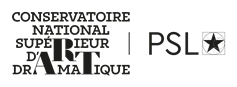               ANNONCE DE VERSEMENTTAXE D’APPRENTISSAGE 2023Vous avez décidé de verser votre taxe d’apprentissage au Conservatoire National Supérieur d’Art Dramatique- PSL et nous vous en remercions.Nous vous invitons à nous retourner ce document afin de disposer de vos coordonnées et de faciliter le suivi de votre soutien.Nom de l’entreprise :Adresse :Code postal : 			Ville :Personnes à remercier et à informer du suivi du dossier :Nom/prénom : 					Fonction :Téléphone : 						Adresse électronique :Montant attribué au CNSAD (en €) :Date et signature :Le présent document est à adresser à Sophie Chabuet, responsable des affaires financières et du contrôle de gestion, par courrier électronique (sophie.chabuet@cnsad.psl.eu) ou par voie postale (2 bis, rue du Conservatoire 75009 Paris).